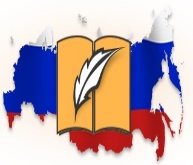 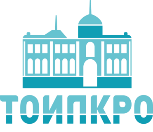 Отчет томского регионального отделения ООО АССУЛ(за период 2015-2021гг.)Томское региональное отделение «Ассоциация учителей литературы и русского языка» (ООО «АССУЛ») было создано 30 октября 2014 г. по решению Координационного Совета вышестоящей Общероссийской общественной организации «Ассоциация учителей литературы и русского языка» (ООО «АССУЛ»). https://toipkro.ru/index.php?act=departments&page=158Руководство деятельностью регионального отделения осуществляет региональный Координационный совет отделения на основе Устава http://uchitel-slovesnik.ru/about/charter. Региональный Координационный совет собирается согласно Уставу не реже 1 раза в 3 месяца. Координационный совет обсуждает план работы отделения, текущие вопросы.На сегодняшний день  региональное отделение насчитывает 49 человек.В ежегодные планы работы отделения включаются такие формы работы, как:-конференции;-фестивали;-форумы;-лаборатории;-семинары;-конкурсы.Так, с 2015 г. по 2020 г. были проведены следующие мероприятия:-I Региональная гуманитарная научно-практическая конференция "Актуальные проблемы преподавания русского языка и литературы", 26.08.2015 https://toipkro.ru/index.php?act=departments&page=785;          - II Региональная гуманитарная научно-практическая конференция «Проектно-исследовательская деятельность учителя и обучающихся на уроках гуманитарного цикла и во внеурочной деятельности», 24.03.2016 г.;https://toipkro.ru/index.php?act=news&id=24          - III Региональная гуманитарная научно-практическая конференция «Современный учитель взгляд изнутри», 24.08.2017г.;https://toipkro.ru/index.php?act=news&id=853         - Фестиваль по организации внеурочной деятельности по русскому языку и литературе «Школа после школы», 24.08.2018г.;https://toipkro.ru/index.php?act=news&id=2126  - Всероссийский Форум образовательных практик 01.11.2018г., на котором члены регионального отделения провели мастер-классы («Изучение региональной литературы на уроках и во внеурочное время», «Организация смыслового чтения») и приняли участие в дискуссионной площадке «Томский литературный текст»;https://toipkro.ru/index.php?act=news&id=2416         - Конференция  «Региональная литература на уроках русского языка, литературы и во внеклассных мероприятиях»,  23.08.2019г.; https://toipkro.ru/index.php?act=news&id=3318          - Конференция «Современный учитель: успех ребенка», 18.09.2020г. https://toipkro.ru/index.php?act=news&id=4428          -Онлайн-лаборатория (учителя приняли участие в обсуждении вопросов методики анализа текста, структуры современного урока русского языка), 26.11.2020г.https://toipkro.ru/index.php?act=news&id=4568- Региональная научно-практическая конференция «Школьное филологическое образование глазами учителя XXI века. Вызовы нового десятилетия», 18.08.2021г.Спикерами на конференции выступили 23 человека.https://toipkro.ru/departments/kafedra-razvitiya-pedagogicheskogo-29/gumanitarnoe-obrazovanie-1402/russkij-yazyk-literatura-1410/itog-avgust-pro-uchitelej-5444/         - Семинар-совещание «Организация проектно-исследовательской деятельности как фактор достижения личностных, метапредметных и предметных результатов в учебной и во внеурочной деятельности по русскому языку и литературе в условиях реализации ФГОС», 9.11.2015г.   https://toipkro.ru/index.php?act=departments&page=786;          - Межрегиональный научно-практический семинар «Из опыта работы учителей с детьми с ограниченными возможностями здоровья», 2017г.https://toipkro.ru/index.php?act=news&id=834       -Семинар «Современный урок литературы: пути повышения эффективности», 03.02.2017г. https://toipkro.ru/index.php?act=news&id=477       -Семинар-совещание «О праздновании 200-летия со дня рождения Ф.М. Достоевского», 28.02.2018 г.;        -Семинар «Методика анализа текста»,  26.08.2019г.; https://toipkro.ru/index.php?act=news&id=3294       - Семинар «Тематические направления итогового сочинения в 2018-2019 учебном году. Методический аспект», 08.11.2017г, 19.09.2018г., 2019г.https://toipkro.ru/index.php?act=news&id=2548-Межрегиональный семинар по итогам мониторинга учебно-методического сопровождения преподавания предметов «ЛИТЕРАТУРНОЕ ЧТЕНИЕ НА РОДНОМ ЯЗЫКЕ» и «РОДНАЯ ЛИТЕРАТУРА» (на языках народов Российской Федерации)».https://toipkro.ru/index.php?act=news&id=4767, 24.12.2020г.Региональное отделение в целях стимулирования учителей русского языка и литературы организует конкурсы и олимпиады:-Конкурс «Проекты и исследования» (банк электронных проектных и исследовательских работ) 2015 https://toipkro.ru/index.php?act=departments&page=787;-Конкурс «Защита проекта “Список книг для домашнего чтенияˮ», 11.12.2015г.-Конкурс «Книга в моей жизни», 30.10.2015г.;-Конкурс «Современный учитель русского языка и литературы», 16.11.2016г.;-Интеллектуальная игра «Знаешь ли ты русский язык», 23.03.2017г.-Конкурс сочинений «Февраль! Достать чернил и…», 28.11.2017г. https://toipkro.ru/index.php?act=catalog&item=114-Конкурс «Томск литературный», 19.11.2018г.https://toipkro.ru/content/files/documents/podrazdeleniya/go/rusyaz/tomsk_literaturny_j.pdf-Межрегиональный конкурс «Работаем по ФГОС», 2020г.;https://toipkro.ru/index.php?act=news&id=3765-Конкурс «Читаем Ф.М. Достоевского…», 27.11.2020г.; https://toipkro.ru/index.php?act=news&id=4668-Конкурс «Этот мир от красоты», посвященный 200-летию со дня рождения А.А. Фета», 25.12.2020г.;-Региональный конкурс «Педагогический микс», июнь 2021г.-Лингвистическая олимпиада для учителей русского языка и литературы, 2017г, 2018г., 2019г., 2020г., 2021г.https://toipkro.ru/index.php?act=news&id=4754Кроме того, члены регионального отделения принимают активное участие в мероприятиях ООО «АССУЛ», таких как Пушкинский диктант, Далевский диктант, Есенинский диктант.С 2018 года по 2020г. региональным отделением был организован Клуб «Наставник», на заседаниях которого учителя могли представить свой опыт работы по самым разным темам. Всего за 2 года было дано 37 мастер-классов и лабораторных занятий. https://toipkro.ru/index.php?act=departments&page=1078Учителям также предоставляется возможность репрезентировать свой опыт работы в методических сборниках:-журнал «На путях к новой школе» (итоги Всероссийской научно-практической конференции «Развитие мотивации к изучению русского языка», 17.05.2016г., https://toipkro.ru/content/files/documents/podrazdeleniya/go/rusyaz/Materialyi_konferentsii_17_maya_2016.pdf;-сборник материалов регионального конкурса «Современный учитель русского языка», 2016г.https://toipkro.ru/content/files/documents/podrazdeleniya/go/rusyaz/Sovremennyiy_uchitel_sbornik.pdf-сборник научных статей по итогам III Всероссийской научно-практической конференции «Подготовка учителя русского языка и литературы в системе вузовского образования: проблемы и перспективы», Москва, 16 мая 2017 г. https://toipkro.ru/content/files/documents/podrazdeleniya/go/rusyaz/Sbornik_RED_2.pdf- журнал «Литература в школе», 2019г. https://toipkro.ru/index.php?act=news&id=3296-публикация стендовых докладов на сайте ТОИПКРО;https://toipkro.ru/index.php?act=departments&page=1378Знакомство с опытом работы томских учителей происходит также через чтение лекций и проведение практических занятий на курсах повышения квалификации учителей русского языка и литературы, организуемых ТОИПКРО.